                    FRESH víkend ve Špindlu                                                  16. - 18.9.2022 (pá-ne)                             Amenity hotel  V ceně 2500,-Kč :ubytování na 2 noci s nádherným výhledem na Krkonošepáteční bowlingový turnaj luxusní snídaně formou bufetuna pokojích příslušenství pro přípravu čaje/ kávy, wifihorský celodenní „fresh“ výlet se strečinkem Za příplatek možno využít:wellnes či bazén – župan, pantofle na pokojiV ceně není : městská daňpříspěvek na cestuostatní výlohy – jídlo, možná lanovkaTak neváhej a přihlaš se smskou na 773 177 454, zálohu 1000,- Kč (nevratná!) „sím“ zaplať do 31.5.22 hotově ve studiu nebo na účet 123-1550380217/0100 (v.s.: vaše datum narození bez teček a do pozn.vaše jméno)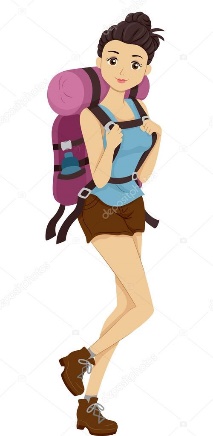 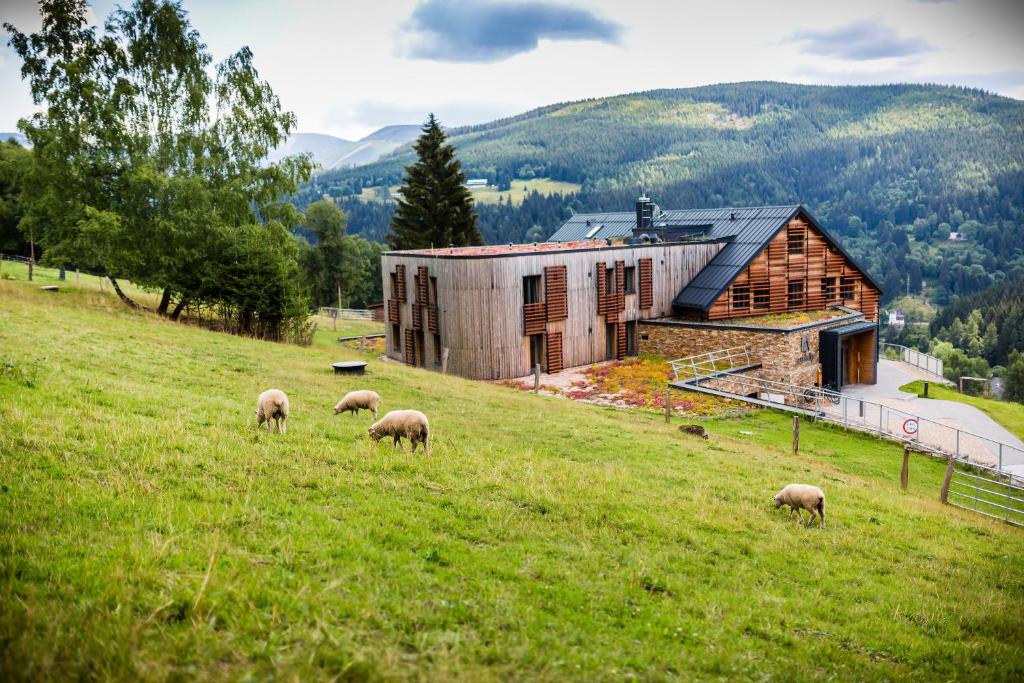 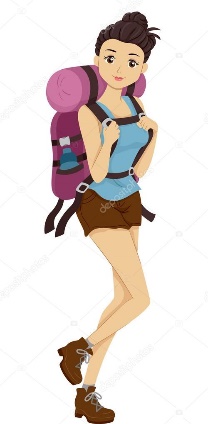                                  To zas bude BOMBAAAAA !                              … a já doufám, že už to v pohodě upajdám                                                               